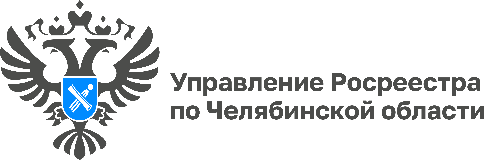 06.05.2024Какие данные правообладателя смежного земельного участка потребуютсяпри подписании акта согласования границ?Управление Росреестра по Челябинской области продолжает разъяснять актуальные вопросы в сфере земли и недвижимости. Сегодня в рамках рубрики «Вопрос-ответ» разберем одно из обращений, поступившее от садовода СНТ «Колющинец», которого интересует порядок согласования местоположения границ земельного участка.Вопрос: Сосед межует свой земельный участок и просит подписать акт согласования местоположения границ земельного участка, а еще просит указать в этом акте мои паспортные данные. Эти требования законны? Как понять, где можно ставить свою подпись, а где не стоит?На вопрос отвечает заместитель руководителя Управления Росреестра по Челябинской области Марина Воронина. Согласование местоположения границ земельного участка с правообладателями смежных участков является обязательной процедурой при подготовке документа (межевого плана) для внесения в ЕГРН сведений о границах участка. Подготовка межевого плана и составление акта согласования местоположения границ земельного участка осуществляются кадастровым инженером.При проведении согласования границ земельного участка вам или вашему представителю необходимо предъявить кадастровому инженеру:документ, удостоверяющий личность (паспорт или документ его временно заменяющий);документ, подтверждающий полномочия представителя правообладателя (нотариальная доверенность или документ, подтверждающий, что вы являетесь законным представителем, например, свидетельство о рождении, если вы действуете за своего несовершеннолетнего ребенка);документ, подтверждающий право на земельный участок (только в случае, если вы не регистрировали это право в ЕГРН).В свою очередь кадастровый инженер обязан:проверить ваши полномочия (полномочия вашего представителя);обеспечить вам (или вашему представителю) возможность ознакомления с проектом межевого плана и дать необходимые разъяснения относительно его содержания;указать подлежащее согласованию местоположение границ земельных участков на местности (не осуществляется, если границы можно определить на местности по природным объектам или объектам искусственного происхождения, например, по забору).В случае согласия с расположением общей границы между вашим участком и участком соседа вам необходимо поставить свою подпись в акте согласования. На обороте этого акта будет отражено местоположение границ, которое вы согласовываете. Действительно, в акт согласования включаются сведения о ваших фамилии и инициалах, а также реквизитах документа, удостоверяющего личность. На эти сведения в акте согласования распространяется действие закона о персональных данных. Согласие на обработку персональных данных является частью утвержденной формы акта согласования. Если же вы не согласны с расположением общей границы, необходимо обязательно направить кадастровому инженеру письменные возражения.При появлении спорных и затруднительных ситуаций вы всегда можете пригласить независимого кадастрового инженера, который покажет границы вашей земли, выставив «точки в натуру». Двум специалистам будет проще договориться по профессиональным вопросам. В случае невозможности прийти к согласию между соседями по прохождению общей границы между их участками земельный спор может быть решен в судебном порядке.Материал подготовлен пресс-службой Росреестра и Роскадастра по Челябинской области